  Butterfly Nursery School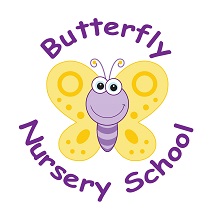 Church RoadHorneSurreyRH6 9LA01342 843655                             POLICY: Sun Care                                         The nursery is committed to ensuring that all children are fully protected from the dangers of too much sun. Severe sunburn in childhood can lead to the development of malignant melanoma (the most dangerous type of skin cancer) in later life.We use the following procedures to keep children safe and healthy in the sun:Children must have a clearly named sun hat which will be worn at all times whilst outside in sunny weather. This hat will preferably be of legionaries design (i.e. with extended back and side to shield children’s neck and ears from the sun) to provide additional protection.Children must have their own high factor sun cream named and dated with prior written consent for the staff to apply. This enables children have sun cream suitable for their own individual needs.Children need light-weight cotton clothing suitable for the sun, with long sleeves and long legs if prone to sunburn.Children will not be allowed out in the sun between 11.15am and 2.15 pm on hot days.Children will always have sun cream applied before going out in the sun and at frequent intervals during the day.Children are offered cooled water more frequently throughout sunny or warm days.Children are made aware of the need for sun hats, sun cream and the need to drink more fluids during their time in the sun.Staff will make day-day decisions about the length of time spent outside dependant on the strength of the sun.Shade will be provided in the form of a canopy to ensure children are able to cool down or escape from the sun should they wish or need to.Parents of children of Asian and Black skin colouring should be aware that these skin types can be very tolerant to sunshine. However it is important to remember that burning can still occur.This policy was adopted on Signed on behalf of the nurseryDate disseminated to staffDate for review